Педсовет«Формирование основ ОБЖ у дошкольников»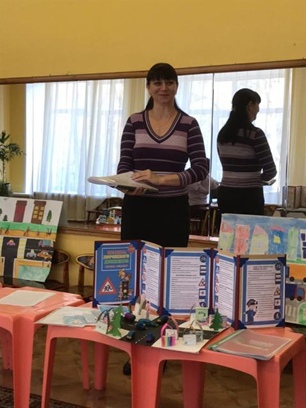 Семинар-практикум«Использование головоломки Танграм в работе с дошкольниками»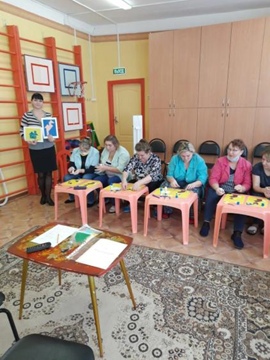 Мастер-класс «Оригами»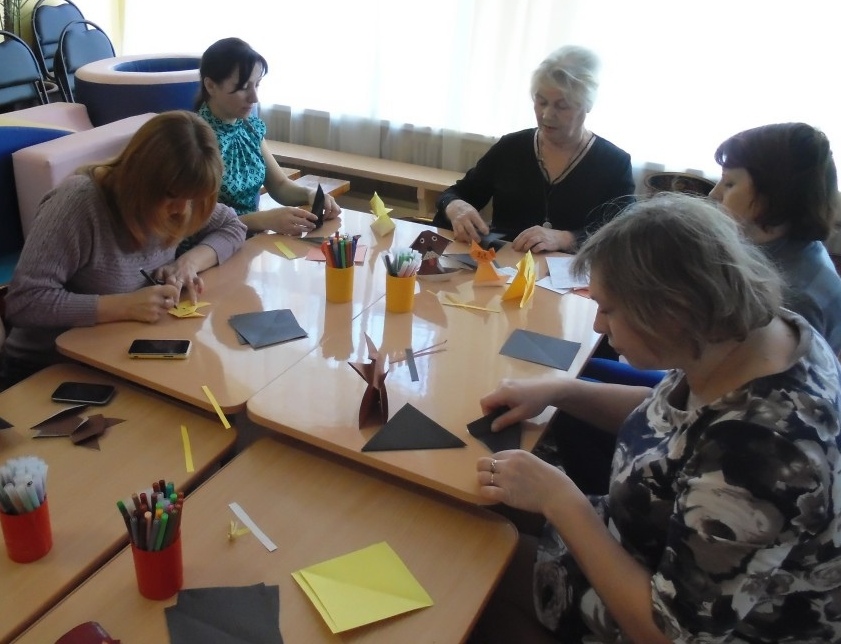 Педсовет «Организация игровой деятельности средствами театрализованной деятельности»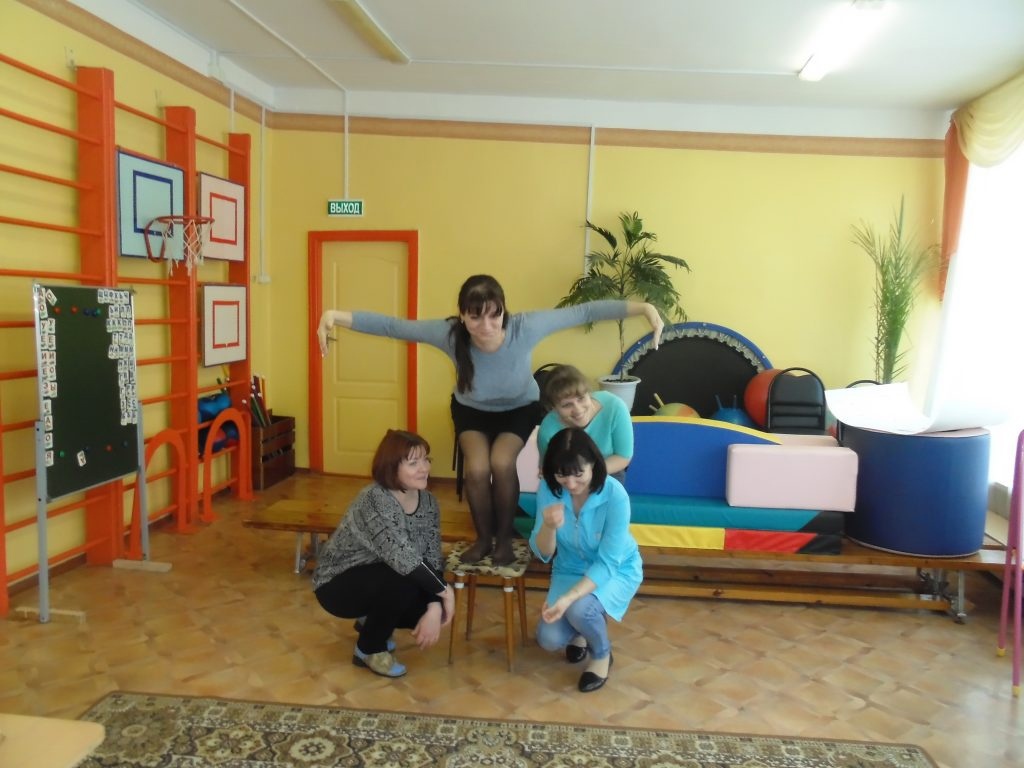 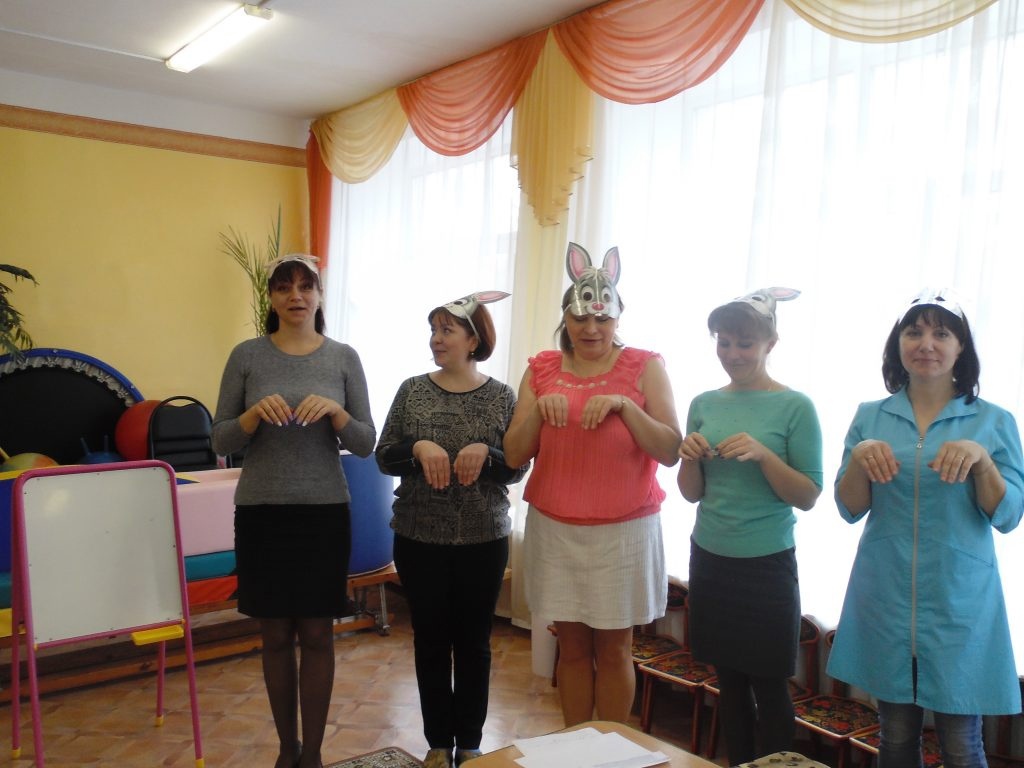 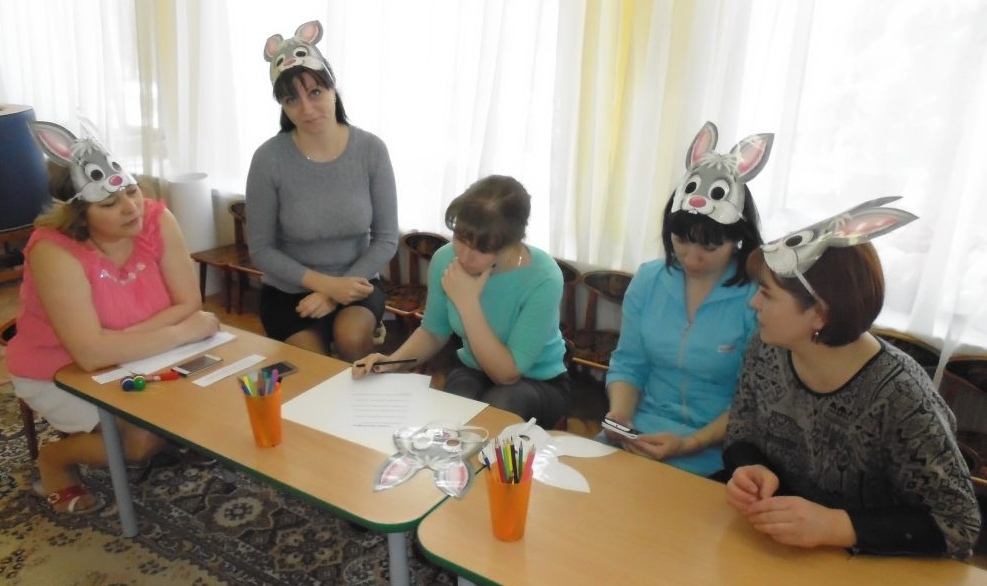 Педсовет«Создание условий для сохранения и укрепления физического и психического здоровья детей»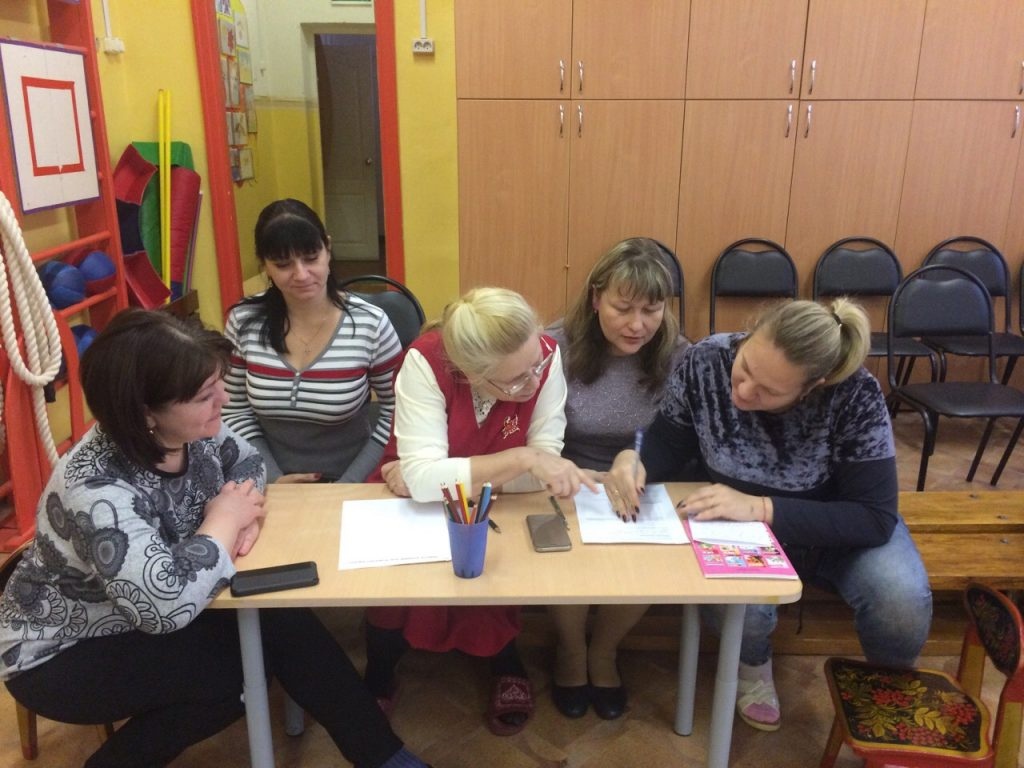 